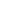 FORMULÁRIO PARA PROGRAMAS DE EXTENSÃO UNIVERSITÁRIA – FEF – UNICAMP2. COORDENADOR:3. PERÍODO DE REALIZAÇÃO:4. PROJETO5. AÇÕES ASSOCIADAS AO PROGRAMA*: (    )   Curso Aberto (100% online; carga horária mínima 20 minutos)(    )   Curso de Difusão (carga horária mínima 1 hora)(    )   Curso de Extensão (carga horária mínima 8 horas)(    )   Curso de Especialização técnica (carga horária mínima 360 horas)(    )   Curso de Atualização universitária (carga horária mínima 30 horas)(    )   Curso de Aperfeiçoamento profissional (carga horária mínima 360 horas)(    )   Curso de Desenvolvimento profissional (carga horária mínima 360 horas)(    )   Curso de Capacitação profissional (carga horária mínima 360 horas)(    )   Curso de Qualificação profissional (carga horária mínima 360 horas)(    )   Curso de Especialidade profissional (carga horária mínima 360 horas)(    )   Curso de Formação de especialistas (carga horária mínima 360 horas)(    )   Evento(    )   Prestação de serviço(    )   Projeto   * para cada ação, preencher o formulário correspondente e anexar ao programa                   _______________________________________                 _____/______/______                           Assinatura – Responsável pelo Projeto                                     Data1. TÍTULO DO PROGRAMA:Nome/Depto/Telefone:Matrícula:E-mail: E-mail: E-mail: /  /a/  /Descrição do programa e fundamentação teórica: Objetivos: Justificativa para o oferecimento do programa: Resultados esperados: